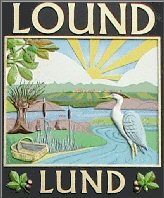 Lound Parish Council Agenda  The next meeting of the Parish Council will be held on Tuesday 28th March 2023 at 7.30pm AgendaApologies for Absence Meeting adjourned for Public Discussion:Public sessionPolice ReportDeclarations of Interest and Confidentiality and outcomes of any dispensation requests.Approval of the Minutes from the previous Parish Council Meeting: Minutes to be confirmed as true and accurate and signed off by chairperson.Matters arising from previous periods carried forward:Review of minutes.Any other matters minuted.Reports from County and District Councillor’s- County & District Council updatesHealth and Safety Review:Monthly ReviewNext Month Health and Safety assessment assigned to a Councillor.Finance Update and Statutory Requirements: Finance update: Parish Council - Clerk Finance Update: Linghurst Lakes – Cllr A JonesTree Warden & Footpath Wardens:Update on TreesUpdate from the Village Green Team.Update from Path Warden.Councillor raised items:- Civility and Respect Pledge- Daneshill/ Town Street Crossroad markings and mitigation of issues.- Kings Coronation event update- Any other updates (non-decision making)Correspondence including comments from the previous months file:Various other literature emailedPlanning applications and determinations declared before or at the meeting:Any others received.Reports from Other CommitteesMatters to be adjourned for the next meeting Parish Council MeetingDate of next Meeting:Ordinary Meeting - 25th April 2023. AGM, APCM & Ordinary meeting May 2023Matters Closed to the Public 